Kyseliny      Tvoria obrovskú skupinu látok,  s ktorými sa dennodenne stretávame v bežnom živote. Používame ich v domácnosti aj v priemysle.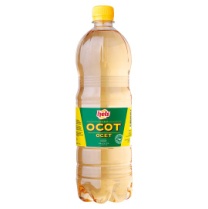 Pokus:                        citrón – ocot – celaskon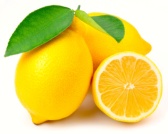 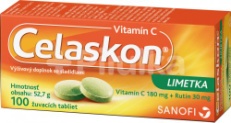  		spoločná vlastnosť  - kyslosťkde sme sa stretli s touto vlastnosťou :  - kyslá chuť	- kyslé dažde 	- kyselina v žalúdku	-  poranenie kože – poleptanie Názov podľa kyslej chuti ( obsahuje ich ovocie, potraviny, nápoje ) 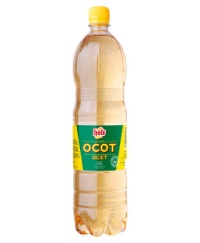 	Sóda – kyselina uhličitá 	Coca-cola – kyselina fosforečná 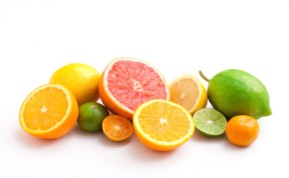 	Ocot – kyselina octová	Citrón – kyselina citrónová	Víno – kyselina vínna	Jablko – kyselina jablčná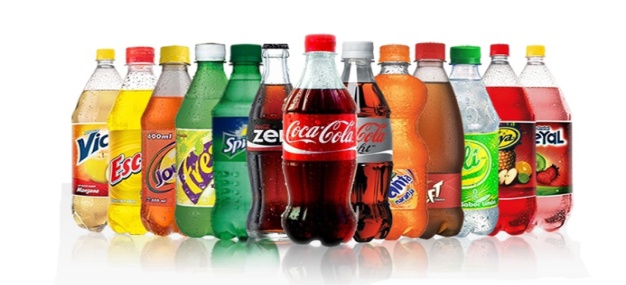 	Kyslá kapusta – kyselina mliečna	Mravce – kyselina mravčia 	Štial – kyselina šťaveľová 	Vitamín C – kyselina askorbováPiktogram : 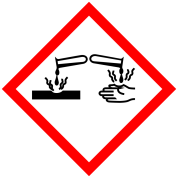 Bezpečnosť : (ochranné prostriedky)Prvá pomoc : opláchnuť studenou vodou Zriedenie : roztok s menším množstvom rozpustenej látky. Kyselinu lejeme do vody za stáleho miešania (uvoľňuje sa teplo a môže roztok vyprsknúť)Rozdelenie kyselín : Anorganické –          bezkyslíkatá  kyselina chlorovodíková   HCl                                               kyslíkaté 	kyselina sírová H2SO4 , H2CO3,  H3PO4    Organické –              kyselina octová CH3 COOHSpoločná vlastnosť kyselín – obsahujú vodíkový katión  H+Vo vode sa kyseliny štiepia : 	HCl  H+ + Cl –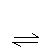 		nositeľ kyslých vlastností je reaktívny zlúči sa 		H2SO4  ----- 2 H+ +   SO42-s molekulou vody   H+   +   H2O     ------------   H3O+  oxóniový katión                                                                                         spôsobuje kyslosť roztokov a zmenu sfarbenia indikátorovIndikátor – látka, ktorá mení sfarbenie v závislosti od prostredia.V chemickom laboratóriu nesmieme ochutnávať, preto ich kyslé vlastnosti zisťujeme pomocou indikátorov.   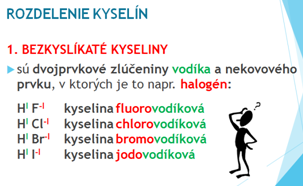    HI2 S-II          kyselina sulfánová (sírovodíková)    HCN            kyselina kyanovodíkováKyselina chlorovodíková – vodný roztok chlorovodíka (plyn dobre rozpustný vo vode), 	nasýtený roztok je 40% , 	predáva sa ako 36% roztok pod názvom kyselina soľná (nesprávne pomenovanie – získavala sa zo soli). Čistá je bezfarebná, technická je                                                znečistená FeCl3 čo spôsobuje žlté sfarbenie	- jej soli sa nazývajú chloridy 	NaCl - chlorid sodný	- 0,3-0,4 % roztok je v žalúdku – pri trávení, ničí choroboplodné zárodky a aktivuje enzýmy 	- reaguje s kovmi pričom sa uvoľňuje vodík	Zn  +  2 HCl   --------  ZnCl2   +    H2   +  teplo	Mg  +  2 HCl   --------  MgCl2   +    H2   +  teplo	2Al  +  6 HCl   --------  2AlCl3   +   3 H2   +  teploVlastnosti : prchavá, leptavá, dráždi dýchacie plyny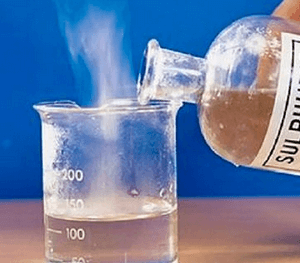 Použitie: výroba farieb, liekov, plastov, čistenie kovov, kožiarsky priemysel,                 dôležitá chemikália